SISTEMA pagoPA® - INFORMATIVA UTENTI PER PAGAMENTI ELETTRONICI IN VALLE D’AOSTALa Regione Autonoma Valle d’Aosta, nel rispetto dell’obbligo di adesione da parte di tutte le pubbliche Amministrazioni del territorio nazionale al sistema pagoPA®, ha realizzato la Piattaforma Regionale dei Pagamenti per permettere ai propri cittadini e imprese di effettuare pagamenti standardizzati e veloci verso la Regione, garantendone la sicurezza e in totale trasparenza dei costi delle commissioni.Come pagare:  se ha ricevuto dalla Regione un Avviso di Pagamento pagoPA®può pagarloQuali sono i costi:I costi sono quelli richiesti dal Prestatore di Servizio (PSP) prescelto (Banca, Poste Italiane, ecc.)La Regione Autonoma Valle d’Aosta NON richiede all’utente alcuna commissione aggiuntiva. Servizio “Estratto Conto”:All’interno della Piattaforma regionale dei pagamenti è disponibile il servizio “Estratto Conto” - accedere con le proprie credenziali digitali (SPID, Carta Nazionale dei Servizi (TS/CNS), username/password/security card) e potrai:consultare lo stato dei tuoi pagamenti (quelli effettuati e quelli in scadenza);ricercare e stampare gli Avvisi di pagamento e/o le ricevute dei pagamenti effettuati;effettuare nuove operazioni di pagamento (selezionare l’Avviso in scadenza e aggiungerlo al “Carrello”).Assistenza regionale utenti:Per le problematiche relative al funzionamento del servizio contattare il numero verde 800 610061 oppure l’indirizzo e-mail:  infoservizi@regione.vda.itOn-lineSul territoriocon carte, addebito in conto corrente, home bankingin contanti, con carte o addebito in conto correnteaccedere alla Piattaforma Regionale dei Pagamenti dal sito web/mobile della Regione Autonoma Valle d’Aosta http://www.regione.vda.it (oppure direttamente al link https://it.riscossione.regione.vda.it)selezionare nella parte destra  l’icona “PAGAMENTI”;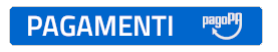 in Bancain Ricevitoria–Sisal, Lottomatica, Banca 5dal Tabaccaioal Bancomat – sportelli ATMin tutti gli Uffici Postaliselezionare la sezione “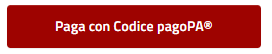 inserire il Codice Fiscale della Regione – 80002270074 ed il codice  “Avviso” riportato nel suo Avviso di pagamento, il proprio indirizzo e-mail al quale verrà recapitato la ricevuta di pagamento (RT) e proseguire con il pagamento secondo le istruzioni via via indicate.accedere al sito web della propria banca può pagare tramite il home banking (cercare CBILL o pagoPA®) - inserire il codice Avviso ed il CF;